Esponenziale e logaritmo in base e. VerificaI. Associa ad ogni funzione il corrispondente grafico, scelto fra quelli disegnati qui sotto e numerati da 1 a 8.y = ex         grafico ……	 y = 2ex     grafico ……y = ex       grafico ……	y = lnx      grafico ……y = 0,5ex    grafico ……	y = e0,5x     grafico ……y = 2 e0,5x   grafico ……	y = e0,5x   grafico ……II. Risolvi i seguenti problemiQuando esegui i calcoli con la calcolatrice, scrivi il risultato arrotondato con 2 cifre dopo la virgola. 1. Un gruppo di medici studiano la diffusione di una malattia all’interno di un gruppo circoscritto di persone, come ad esempio gli abitanti di un’isola, e trovano la seguente legge:     P = 1– ectdovet è il tempo misurato in giorni;c è una costante che dipende da vari fattori, fra i quali la resistenza delle persone alla malattia;P è la percentuale di persone infettate dopo t giorni.Rispondi ai seguenti quesiti. Da un traghetto sbarca sull’isola una persona malata, che avvia il contagio. Un medico rileva che, dopo 4 giorni, il 20% degli abitanti è malato; quanto vale la costante c in questo caso?Applica la legge per prevedere la percentuale P di persone malate dopo 8 giorni.Applica la legge per prevedere dopo quanti giorni il 50% della popolazione sarà malata.……………………………………………………………………………………….……………………………………………………………………………………….……………………………………………………………………………………….……………………………………………………………………………………….……………………………………………………………………………………….……………………………………………………………………………………….……………………………………………………………………………………….2. Studi sulle reazioni dell’organismo umano sottoposto ad uno stimolo fisico, come ad esempio un peso su una mano, hanno condotto a trovare che l’intensità S della sensazione aumenta all’aumentare dell’intensità P secondo la legge:dove P0 è la massima intensità P che produce S = 0.Il più piccolo peso che una persona riesce a percepire è P0 = 0,5 grammi.S1 è la sensazione corrispondente al peso P1 = 20g;
S2 è la sensazione corrispondente al peso P2 = 200g.
Calcola il rapporto S2/S1 e confrontalo con il rapporto P2/P1.……………………………………………………………………………………….……………………………………………………………………………………….……………………………………………………………………………………….……………………………………………………………………………………….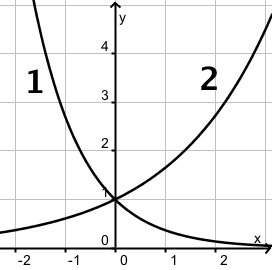 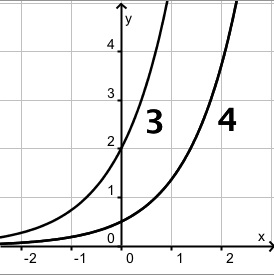 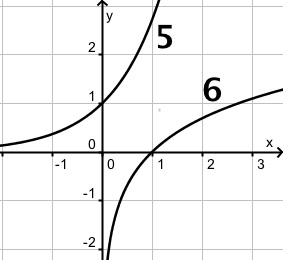 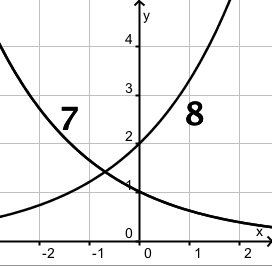 